Σχεδιασμός έργου παραστατικής κινηματογραφίαςΠριν αρχίσει ο σχεδιασμός του έργου παραστατικής κινηματογραφίας πρέπει να παρθούν οι παρακάτω αποφάσεις:
-Το έργο θα ανήκει στην κατηγορία της μυθοπλασίας ή του ντοκιμαντέρ και κατ επέκταση ποια δομή θα ακολουθήσουμε;-Με ποια τεχνική θα κατασκευαστεί το έργο;
Μυθοπλασία ή ντοκιμαντέρ;Όπως είδαμε από την ανάλυση των δύο αυτών κατηγοριών και οι δύο χρησιμοποιούνται στον εκπαιδευτικό τομέα αν και το ντοκιμαντέρ και συγκεκριμένα το παραστατικό ντοκιμαντέρ είναι πιο κοντά στην εκπαιδευτική παραστατική κινηματογραφία σε σημείο ώστε κάποιες φορές αυτά τα δύο είδη να συμπίπτουν.Επίσης μια αυστηρή δομή όπως αυτή των ταινιών μυθοπλασίας δεν θα εξυπηρετούσε στην χρήση των κονστρουκτιβιστικών αρχών. Η δομή του μοντέρνου ντοκιμαντέρ όπως αναφέρεται στην ανάλυση του είδους είναι περισσότερο αλληλεπιδραστική και αφήνει το κοινό να διαμορφώσει τις δικές του απόψεις μέσα από την παράθεση των πληροφοριών. Όπως είδαμε στην θεωρία του κονστρουκτιβισμού υποστηρίζεται η μετάδοση πληροφοριών και η επεξεργασία τους από τον μαθητή ώστε να βγάλει τα δικά του συμπεράσματα. Οπότε η δομή του μοντέρνου ντοκιμαντέρ θα εξυπηρετούσε καλύτερα τις αρχές του κονστρουκτιβισμού. 
Δεν αποκλείεται βέβαια και η χρήση μυθοπλασίας σε κάποιο μέρος του έργου ως μέσον μετάδοσης κάποιας πληροφορίας ή διατήρησης του ενδιαφέροντος των μαθητών. Μια ιστορία μυθοπλασίας για παράδειγμα με συμβολικό περιεχόμενο θα μπορούσε να μεταδώσει πληροφορίες προς επεξεργασία από τον μαθητή καθώς σε αυτό το στάδιο πνευματικής ανάπτυξης το παιδί είναι σε θέση να κατανοήσει συμβολικές έννοιες. Μπορεί επίσης να διατηρήσει το ενδιαφέρον των μαθητών καθώς τα παιδιά έχουν συνδυάσει την μυθοπλαστική παραστατική κινηματογραφία με την διασκέδαση. 

Γι αυτό τον λόγο το είδος του έργου θα είναι το ντοκιμαντέρ κατά κύριο λόγο. Κατά συνέπεια θα ακολουθηθούν τα στάδια ανάπτυξης του ντοκιμαντέρ. Το περιεχόμενο του κάθε σταδίου θα εξαρτηθεί από το θέμα που θα επιλεγεί στο πρώτο μέρος του σταδίου της προπαραγωγής.
Επιλογή τεχνικής κατασκευήςΣε ντοκιμαντέρ όπου διατίθεται υλικό προς καταγραφή, συχνά σχεδιάζεται η παραστατική εκδοχή του έργου με βάση τις πραγματικές λήψεις. Υπάρχουν όμως πολλές περιπτώσεις όπου δεν διατίθεται αυτό το υλικό και άλλες που απλά προτιμάται η ανακατασκευή της πραγματικότητας με άλλες τεχνικές. 
Στην  περίπτωσή μας θα βασιστούμε στο υλικό του βιβλίου Γεωγραφίας της 6ης δημοτικού και η αναπαράσταση του θέματος θα πρέπει να είναι όσο δυνατόν πιο απλή για να βοηθά στην μάθηση. Θα χρησιμοποιήσουμε την δυσδιάστατη παραστατική κινηματογραφία, με σκηνικά και χαρακτήρες σχεδιασμένους στον υπολογιστή σε συνδυασμό με υλικό(φωτογραφίες, χάρτες, μουσική) σχετικό με το μάθημα που θα επιλέξουμε.Σχεδιασμός έργου εκπαιδευτικής παραστατικής κινηματογραφίας βασισμένου στα στάδια ανάπτυξης του ντοκιμαντέρ και στις αρχές της κονστρουκτιβιστικής θεωρίας.ΠροπαραγωγήΘέμα Όπως αναφέρθηκε και στην ανάλυση των σταδίων ανάπτυξης του ντοκιμαντέρ η επιλογή θέματος είναι το πρώτο βήμα στην κατασκευή  μιας ταινίας. Το βήμα αυτό είναι κοινό στην μυθοπλασία και στο ντοκιμαντέρ.

Για την επιτυχημένη σύγκριση της διαδραστικής εφαρμογής με το έργο παραστατικής κινηματογραφίας πρέπει και τα δυο να διαχειρίζονται το ίδιο θέμα. Κατά τον σχεδιασμό της διαδραστικής εφαρμογής, λαμβάνοντας υπόψη τους περιορισμούς της παραστατικής κινηματογραφίας επιλέχθηκε να χρησιμοποιηθεί η ύλη του κεφαλαίου 43 του βιβλίου Γεωγραφίας της 6ης δημοτικού. Μετά από συνεννόηση με τους δασκάλους του δημοτικού στο οποίο θα γίνει η έρευνα διαπιστώθηκε ότι το κεφάλαιο αυτό δεν θα έχει διδαχθεί πριν την έρευνα. Το αντίθετο θα μπορούσε να επηρεάσει τα αποτελέσματα της έρευνας. 
Τα παρακάτω μέρη των σταδίων ανάπτυξης του ντοκιμαντέρ δεν είναι σταθερά αλλά αλλάζουν αναλόγως το θέμα.
Στην περίπτωσή μας αρχικά θα γίνει έρευνα σχετικών εκπαιδευτικών έργων παραστατικής κινηματογραφίας και παρουσίαση κάποιων εξ αυτών που θα κριθούν περισσότερο σημαντικά.Έπειτα  θα μελετηθεί το κεφάλαιο 43. Θα καταγραφεί το περιεχόμενο, οι δραστηριότητες και οι στόχοι του κεφαλαίου. Θα βρεθούν τρόποι παρουσίασης της κάθε πληροφορίας σύμφωνα με τις κονστρουκτιβιστικές αρχές.Έρευνα
Animaniacs- The nations of the world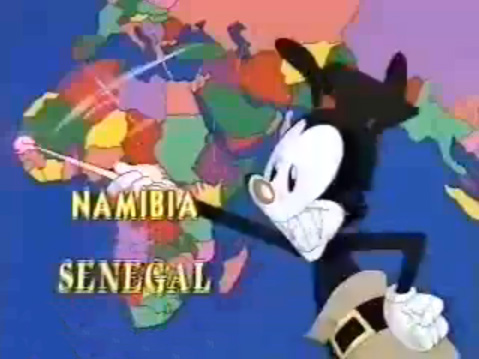 Εικόνα 1 Πρόκειται για έργο παραστατικής κινηματογραφίας που σκοπό έχει να διδάξει τα ονόματα και τοποθεσίες των χωρών στον χάρτη σε παιδιά.Χρησιμοποιείται ήρωας που τραγουδά τα ονόματα των χωρών έτσι ώστε τα παιδιά να μπορούν να επαναλάβουν και να μάθουν τις χώρες τραγουδώντας. Οι χώρες υποδεικνύονται με 4 τρόπους ταυτόχρονα
-Μέσα από το τραγούδι του ήρωα
-Γραπτά
-Με φωτισμό 
-Με το ραβδί του ήρωα

Βλέπουμε ότι το έργο συμφωνεί με τις πρακτικές του κονστρουκτιβισμού καθώς τα παιδιά μαθαίνουν εμπλεκόμενα σε μια ομαδική δραστηριότητα. Παρόλα αυτά ο ρυθμός μετάδοσης είναι αρκετά γρήγορος δυσκολεύοντας την ενθύμηση των χωρών από τα παιδιά και η χρήση κειμένου σε συνδυασμό με ήχο έχει αποδειχθεί ότι μπορεί να προκαλέσει νοητική υπερφόρτιση στους μαθητές.The Phoenix learning group inc. - Map Skills: Using Maps Together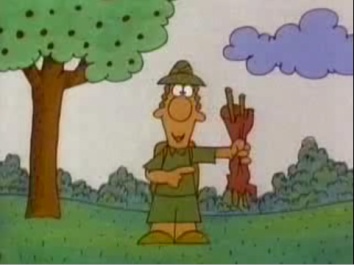 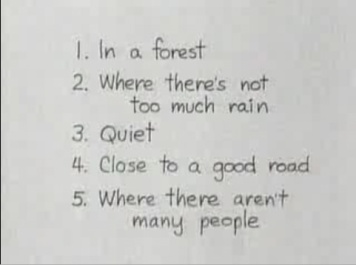 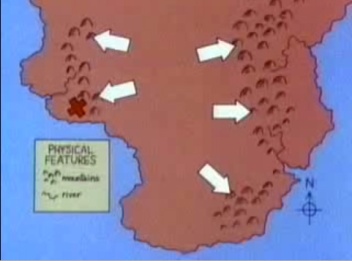 Εικόνα 2Πρόκειται για έργο παραστατικής κινηματογραφίας που σκοπό έχει να διδάξει τα παιδιά πώς να χρησιμοποιούν τους χάρτες.Αρχικά παρουσιάζεται ο ήρωας που εξηγεί στα παιδιά ότι θέλει να κατασκηνώσει σε ένα μέρος που να διαθέτει τα χαρακτηριστικά που αναφέρονται στην λίστα. Έπειτα παρουσιάζεται ένας χάρτης  του οποίου τα στοιχεία και το νόημά τους επεξηγούνται από την φωνή του εκφωνητή και βέλη που τα υποδεικνύουν. Οι μαθητές καλούνται να εντοπίσουν στον χάρτη ένα μέρος που να πληροί τα χαρακτηριστικά που μας ζήτησε ο ήρωας.Παρατηρούμε ότι στο μεγαλύτερο μέρος του έργου λανθασμένα χρησιμοποιείται γραπτός και προφορικός λόγος ταυτόχρονα για τις υποδείξεις. Στον μαθητή παρέχονται πληροφορίες από τις οποίες καλείται να βγάλει μόνος του συμπεράσματα των οποίων δεν κρίνεται η ορθότητα όπως ακριβώς υποστηρίζουν οι κονστρουκτιβιστικές πρακτικές.Επίσης όπως υποστηρίζει ο ορθός σχεδιασμός έργου παραστατικής κινηματογραφίας, δεν υπάρχει οπτικός ή ηχητικός θόρυβος και χρησιμοποιείται μυθοπλασία για να κινήσει το ενδιαφέρων των μαθητών και να διασκεδάσει.Skwirk -Beehives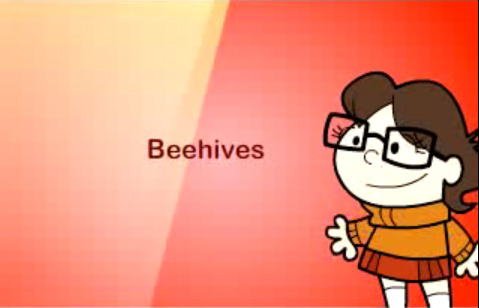 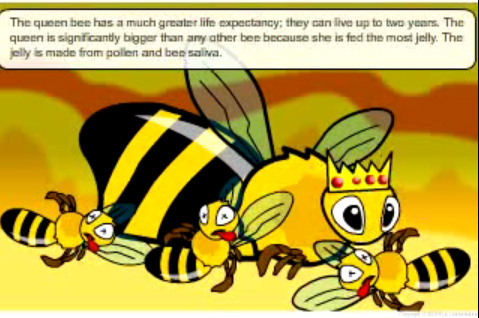 Εικόνα 3Πρόκειται για έργο παραστατικής κινηματογραφίας που σκοπό έχει να διδάξει τα παιδιά για την ζωή των μελισσών στις κυψέλες.

Ο ήρωας εμφανίζεται μόνο στην αρχή του έργου και στην συνέχεια παίρνει τον ρόλο του εκφωνητή. Οι πληροφορίες εμφανίζονται οπτικά γραπτά και προφορικά. 

Το έργο αυτό ακολουθεί περισσότερο τις μπηχεϋβιοριστικές πρακτικές καθώς παίζει τον ρόλο του δασκάλου αυθεντία. Η παρουσίαση των πληροφοριών δεν γίνεται με ορθό τρόπο βάση των guidelines των εκπαιδευτικών έργων παραστατικής κινηματογραφίας αφού χρησιμοποιείται κείμενο και ήχος που μπορεί να προκαλέσουν νοητική υπερφόρτιση.Η μορφή του έργου αυτού είναι πολύ διαδεδομένη μεταξύ των έργων παραστατικής κινηματογραφίας γι αυτό αναφέρεται εδώ αν και διαχειρίζεται διαφορετικό θέμα.Περιεχόμενο κεφαλαίου 43-Φυλετικές ομάδες Νοτίου Αμερικής (Ινδιάνοι, Ίβηρες, Αφρικανοί, Ευρωπαίοι)
-Ονόματα χωρών
-Ονόματα πρωτευουσών, μεγάλων πόλεων-Η ανεξαρτητοποίηση από τους Ίβηρες κατακτητές(Μπολίβαρ)-Αναπτυγμένες χώρες(Βραζιλία, Αργεντινή, Βενεζουέλα)
-Τι παράγουν(Βραζιλία-γεωργία, κτηνοτροφία, βιομηχανία, Αργεντινή-παραγωγή κρεάτων, Βενεζουέλα-πετρέλαιο, Κολομβία-καφές, Χιλή-σίδηρος, χαλκός, Περού- χρυσός, άργυρο, χαλκός, μόλυβδος, σπάνια μέταλλα)-Η κατάσταση στις χώρες της Νοτίου Αμερικής(φτώχεια κτλ) Δραστηριότητες κεφαλαίου 43-Από ποιες χώρες περνάει ο Αμαζόνιος
-Να αναφερθούν τα ταξίδια των μεγάλων εξερευνητών που έφτασαν στην Νότια Αμερική
-Να αναφερθούν πολιτιστικά στοιχεία γνωστά σε όλο τον κόσμο(Μαραντόνα)
-Συζήτηση για τους λόγους της φτώχειας.
-Συγκέντρωση πληροφοριών για τον πολιτισμό των Ίνκας και των Τσιμού.Στόχοι του μαθήματος
Να μάθουν οι μαθητές:-Για τους κατοίκους της Νότιας Αμερικής και τα προβλήματα που αντιμετωπίζουν
-Για τα κράτη και τις σπουδαιότερες πόλεις της Νότιας ΑμερικήςΤρόποι παρουσίασης των παραπάνω με κονστρουκτιβιστικές πρακτικέςΠαρακάτω αναφέρονται οι κονστρουκτιβιστικές πρακτικές που έχουν την δυνατότητα εφαρμογής σε ένα έργο παραστατικής κινηματογραφίας και αποφασίσαμε να συμπεριλάβουμε στο συγκεκριμένο έργο. Όλες οι πληροφορίες θα πρέπει όποτε αυτό είναι δυνατόν να παρουσιάζονται με διαφορετικούς τρόπους.Πριν την παρουσίαση πληροφοριών οι μαθητές πρέπει να προβλέψουν τι θα μάθουν στην συνέχεια.Τα προβλήματα που καλούνται οι μαθητές να επιλύσουν μετά την παρουσίαση των πληροφοριών καλό θα ήταν να μην έχουν προφανή τρόπο λύσης.Θα πρέπει να παροτρύνεται η συνεργασία μεταξύ των μαθητώνΠαρότρυνση για δραστηριότητες στην τάξη.Χρήση προγενέστερων γνώσεων των μαθητών Χρήση της γνώσης που μεταδόθηκε στους μαθητέςΔιαφορετικές οπτικές ενός συγκεκριμένου προβλήματος.Έμφαση στην δόμηση, οργάνωση και αλληλουχία των πληροφοριών.Έλεγχος με βάση τα guidelines της εκπαιδευτικής παραστατικής κινηματογραφίας -Οι μαθητές διαθέτουν προγενέστερες γνώσεις στο να διαβάζουν χάρτες και να δέχονται αντίστοιχες πληροφορίες καθώς σε προηγούμενα μαθήματα έμαθαν για άλλες ηπείρους όπως η Ευρώπη. Παρόλα αυτά δεν έχουν διδαχθεί στο παρελθόν για την Νότια Αμερική.

-Η ύλη ανταποκρίνεται στο επίπεδο των μαθητών καθώς είναι παρμένη από βιβλίο που απευθύνεται στην συγκεκριμένη τάξη του δημοτικού και το κεφάλαιο που επιλέχθηκε δεν απέχει από τα κεφάλαια που έχουν διδαχθεί.-Οι πληροφορίες έχουν οργανωθεί και κατηγοριοποιηθεί και οι ποιο σημαντικές επαναλαμβάνονται για νοητική αποφόρτιση των μαθητών.-Οι σχέσεις μεταξύ των αντικειμένων είναι ξεκάθαρες(π.χ. ποιες πληροφορίες, ονόματα αντιστοιχούν σε κάθε χώρα) καθώς και η ακολουθία καταστάσεων(παρουσίαση της ηπείρου από το γενικό στο ειδικό).-Κατά τον σχεδιασμό θα χρησιμοποιηθούν απλές εικόνες και θα τονιστούν οι σημαντικές πληροφορίες.(Οι χώρες μπορεί να αλλάζουν χρώμα ή να μετακινούνται την στιγμή που αναφέρεται το όνομά τους)

-Θα χρησιμοποιηθούν μόνο λεκτικές πληροφορίες και αυτές, χρονικά κοντά στο αντικείμενο που στοχεύουν να υποδείξουν.-Η αφήγηση θα γίνει σε προσωπικό τόνο.-Θα δοθεί προσοχή στον ρυθμό παρουσίασης των πληροφοριών για να προλαβαίνουν οι μαθητές να τις κατανοήσουν.Δομή-Κατηγοριοποίηση πληροφοριών(9)Οι πληροφορίες είναι ιεραρχικά δομημένες από το γενικό στο ειδικό. Η κατηγοριοποίηση αυτή ανταποκρίνεται στην κονστρουκτιβιστική αρχή (9) που υποστηρίζει ότι η δόμηση και οργάνωση της πληροφορίας βοηθά στην μάθηση.
Γενικές πληροφορίες  για την Νότια Αμερική-Φυλετικές ομάδες Νοτίου Αμερικής (Ινδιάνοι, Ίβηρες, Αφρικανοί, Ευρωπαίοι)-Η ανεξαρτητοποίηση από τους Ίβηρες κατακτητές (Μπολίβαρ)-Σχόλια για τους λόγους της φτώχιαςΠληροφορίες για ξεχωριστά κράτηΧώραΠρωτεύουσαΆλλες σημαντικές πόλεις(προαιρετικό)Βαθμός ανάπτυξης(Βραζιλία, Αργεντινή, Βενεζουέλα)Προϊόντα που παράγειΑναφορά σε αυτόχθονες φυλέςΜουσικήVideo
ΔραστηριότητεςΕμφανίζεται ο Αμαζόνιος και τα περιγράμματα των χωρών στον χάρτη. Τα παιδιά καλούνται να αναφέρουν τις χώρες από τις οποίες περνάει.Εμφανίζονται στον χάρτη οι περιοχές οι οποίες κατοικούνταν από τις φυλές των Ίνκας και των Τσιμού και τα σύνορα των σημερινών χωρών. Οι μαθητές καλούνται να αναφέρουν τα ονόματα των χωρών στις οποίες ανήκουν αυτές οι περιοχές.Παρακίνηση των μαθητών να αναφέρουν πολιτιστικά στοιχεία της Νοτίου Αμερικής γνωστά σε όλο τον κόσμο. Οι ήρωες μπορούν βοηθητικά να θέσουν στα παιδιά την ερώτηση για το πιο είναι το αστέρι του ποδοσφαίρου που κατάγεται από την Αργεντινή.Εμφανίζονται η πορεία του πρώτου ταξιδιού του Μαγγελάνου και τα σύνορα των σημερινών χωρών από τα οποία πέρασε. Τα παιδιά καλούνται να αναφέρουν τα ονόματα των χωρών.Παρακίνηση των μαθητών να γράψουν μια παράγραφο στο τέλος του έργου σχετικά με τους λόγους της φτώχειας σε συνδυασμό με την αυξημένη παραγωγή αγαθών. Οι ήρωες σε μορφή διαλόγου αναφέρουν βοηθητικά σχόλια για τους μαθητές.ΠεριορισμοίΛόγω χρονικού περιορισμού αποφασίστηκε να περιοριστεί το περιεχόμενο και οι δραστηριότητες της εφαρμογής, μιας και για την σύγκριση του έργου παραστατικής κινηματογραφίας με την διαδραστική εφαρμογή επαρκούν μέρη αυτών. 
Ενδεικτικά καλύπτονται οι στόχοι του μαθήματος με τις δύο τελευταίες δραστηριότητες οι οποίες είναι επίσης πιο κοντά στις κονστρουκτιβιστικές πρακτικές:-Ελέγχεται αν μπορούν τα παιδιά να αναγνωρίσουν τις χώρες που τους διδάχτηκαν μέσα από διαφορετικό πλαίσιο πληροφοριών.-Ελέγχεται αν μπορούν τα παιδιά να αναπτύξουν κριτική σκέψη γύρω από τα προβλήματα που αντιμετωπίζουν οι κάτοικοι των χωρών αυτών και να εντοπίσουν τις πηγές των προβλημάτων μέσα από τις πληροφορίες που τους παρουσιάστηκαν.

Για την ολοκλήρωση των δραστηριοτήτων επαρκεί να παρουσιαστούν τέσσερεις εκ των χωρών (Αργεντινή, Χιλή, Περού, Βραζιλία) και κάποιες πληροφορίες για την  κατάσταση που επικρατεί στην Νότιο Αμερική.ΠαραγωγήΣχεδιασμός σεναρίουΟι ήρωεςΟι ήρωες που θα καθοδηγούν την παρουσίαση του έργου είναι ένα αγόρι, ο Juan και ένα κορίτσι, η Juanita συνομήλικα με τα παιδιά της 6ης δημοτικού με χαρακτηριστικά των κατοίκων της Νοτίου Αμερικής. 


Γενικές Πληροφορίες 
Σκηνή 1(Εισαγωγή)Εμφανίζονται ο Juan και η Juanita και συστήνονται στα παιδιά.
Επιδεικνύοντας στον χάρτη την Νότια Αμερική (Γεωμορφολογικός χάρτης χωρίς να αναγράφει το όνομα της Νοτίου Αμερικής) παροτρύνουν τους μαθητές να μαντέψουν το αντικείμενο του μαθήματος.

Σκηνή 2 (Φυλετικές ομάδες)Έπειτα αναφέρονται οι διαφορετικές φυλετικές ομάδες Νοτίου Αμερικής και εμφανίζονται παραδείγματά τους.Σκηνή 3(Ανεξαρτητοποίηση των χωρών)
Τέλος αναφέρονται σχόλια για την φτώχεια στην Νότια Αμερική.
Οι χώρεςΣκηνή4(Παρουσίαση χώρας)Η σκηνή αυτή θα επαναληφθεί για 4χώρες(Χιλή, Αργεντινή, Περού, Βραζιλία)Οι ήρωες με ραβδί επιδεικνύουν στον χάρτη την χώρα αναφέροντας το όνομά της. Ταυτόχρονα ξεχωρίζει με αλλαγή χρώματος ή άλλον τρόπο από τις υπόλοιπες χώρες. Ακούγεται ένα μικρό κομμάτι παραδοσιακής μουσικής της χώρας.
Οι ήρωες αναφέρουν πληροφορίες για
- Το όνομα της πρωτεύουσας       - Άλλες σημαντικές πόλεις(προαιρετικό)       - Βαθμό  ανάπτυξης(Βραζιλία, Αργεντινή, Βενεζουέλα)       - Προϊόντα που παράγει       - Αυτόχθονες φυλές       - Παρουσιάζεται κάποιο μικρό βίντεο για την χώραΔραστηριότητεςΣκηνή 8(Μαγγελάνος)Οι ήρωες παρουσιάζουν την πορεία του ταξιδιού του Μαγγελάνου στον χάρτη. Ταυτόχρονα τονίζονται και εμφανίζονται τα περιγράμματα των σημερινών χωρών από τις οποίες πέρασε. Οι μαθητές καλούνται να αναφέρουν τα ονόματα των χωρών.
Σκηνή 9(έκθεση)Οι ήρωες συζητούν για τους λόγους της φτώχειας που έρχονται σε αντίθεση με την παραγωγή αγαθών που προαναφέρθηκε. Οι μαθητές καλούνται να γράψουν μια παράγραφο με την δικιά τους άποψη.ΣενάριοΠαρακάτω εμφανίζεται σε παρενθέσεις με κόκκινο χρώμα ο αριθμός της αντίστοιχης πρακτικής που ακολουθείται σε κάθε περίπτωση. Στο τέλος κάθε σκηνής αιτιολογείται η χρήση τους. -ΕισαγωγήΣκηνή 1     διάρκεια 00:00:09Εμφανίζονται ο Juan και η Juanita, πίσω τους εμφανίζεται ο παγκόσμιος χάρτης. Juan- Γεια σας παιδιά, εγώ είμαι ο Juan Juanita- … και εγώ η Juanita. Μπορεί κανείς σας να μαντέψει τι θα μάθουμε σήμερα;(2) Η Juanita επισημαίνει την Νότιο Αμερική με μία ράβδο καθώς τονίζεται με διαφορετικό χρώμα .Όπως είδαμε στις κονστρουκτιβιστικές πρακτικές υποστηρίζεται η πρόβλεψη από τους μαθητές, αυτών που πρόκειται να μάθουν. Η πρακτική αυτή χρησιμοποιείται και στις σκηνές 4,5,6 και 7.Τίτλος   διάρκεια (εξαρτάται από το τραγούδι, ποίημα)Καθώς αλλάζει η σκηνή εμφανίζεται ο τίτλος με συνοδεία ένα σχετικό τραγούδι ή ποίημα. -Γενικές πληροφορίεςΣκηνή 2     διάρκεια 00:00:50Ο Juan και η Juanita βρίσκονται μπροστά από τον γεωφυσικό χάρτη μέσα από τον οποίο εμφανίζονται φιγούρες των διαφορετικών φυλετικών ομάδων.(1)Juan- Οι κάτοικοι της Νοτίου Αμερικής κατάγονται κυρίως από 4 φυλετικές ομάδες: Η πρώτη ομάδα είναι των ινδιάνων, οι οποίοι κατοικούσαν στην περιοχή πριν από την ανακάλυψη της ηπείρου (εμφανίζεται η φιγούρα ενός ινδιάνου)Juanita-Η δεύτερη ομάδα είναι οι Ίβηρες, δηλαδή Ισπανοί και Πορτογάλοι που ήρθαν ως κατακτητέςJuan- Η τρίτη ομάδα είναι οι Αφρικανοί, τους οποίους έφεραν οι άποικοι ως σκλάβους Juanita- Και η τέταρτη ομάδα είναι εκείνη των Ευρωπαίων οι οποίοι κατοίκησαν στην Νότιο Αμερική μετά την ανεξαρτησία των χωρών της. Ο σημερινός πληθυσμός προέρχεται από την επιμιξία των φυλών αυτών. Έχει συνδυάσει τα διαφορετικά πολιτιστικά στοιχεία, τα ήθη, τα έθιμα και τις συμπεριφορές και έχει διαμορφώσει πλέον τον δικό του πολιτισμό.Οι φυλετικές ομάδες υποδεικνύονται λεκτικά αλλά και οπτικά. Όπως υποστηρίζεται από τις κονστρουκτιβιστικές πρακτικές χρησιμοποιούνται δυο διαφορετικοί τρόποι παρουσίασης της ίδιας πληροφορίας.Σκηνή 3     διάρκεια 00:00:50Εμφανίζονται εικόνες σχετικές με τις πληροφορίες που αναφέρονται.(1)
Juan- Οι άποικοι Ευρωπαίοι εκμεταλλεύτηκαν το πλούσιο υπέδαφος και εμπορεύτηκαν τα τροπικά προϊόντα της Νοτίου Αμερικής με σκοπό την δική τους οικονομική ανάπτυξη. Αυτό υπήρξε μια από τις βασικές αιτίες της καθυστέρησης της ηπείρου στον οικονομικό τομέα. Juanita- Άλλες αιτίες ήταν τα δικτατορικά καθεστώτα, που αφαιρούσαν κάθε ελευθερία των ανθρώπων και η μεγάλη διάρκεια των επαναστατικών κινημάτων για την ανεξαρτησία. Επίσης σημαντικό λόγο της καθυστέρησης της ανάπτυξης σήμερα αποτελεί η μεγάλη αύξηση του πληθυσμού. Οι αγρότες εγκαταλείπουν την ύπαιθρο και συνωστίζονται στις μεγάλες πόλεις, όπου μη βρίσκοντας εργασία και κατοικία ζουν κάτω από συνθήκες μεγάλης φτώχειας.Εδώ οι πληροφορίες παρουσιάζονται λεκτικά αλλά και με την χρήση εικόνων.-Οι χώρεςΣκηνή 4     διάρκεια (εξαρτάται από την διάρκεια του βίντεο)Οι ήρωες με ραβδί επιδεικνύουν στον χάρτη την Αργεντινή αναφέροντας το όνομά της. Ακούγεται παραδοσιακή μουσική της χώρας(1)Juanita- Γνωρίζει κάποιος από εσάς ποια χώρα είναι αυτή;(Ακολουθεί κενό για να μαντέψουν τα παιδιά)(2)Juan- Αυτή είναι η Αργεντινή με πρωτεύουσα το Μπουένος Άιρες
Juanita-H Αργεντινή είναι ένα από τα πλέον ανεπτυγμένα κράτη της Νοτίου Αμερικής και κατέχει μια από τις πρώτες θέσεις παγκοσμίως ως προς την παραγωγή κρεάτων. Εμφανίζεται βίντεο ή εικόνες της χώρας. (1)Εδώ οι πληροφορίες παρουσιάζονται σε λεκτική, οπτική και ακουστική μορφή. Το ίδιο συμβαίνει και στις επόμενες τρείς σκηνές.Σκηνή 5     διάρκεια (εξαρτάται από την διάρκεια του βίντεο)Οι ήρωες με ραβδί επιδεικνύουν στον χάρτη την Χιλή αναφέροντας το όνομά της. Ακούγεται παραδοσιακή μουσική της χώρας(1)
Juanita- Ποια χώρα είναι αυτή;(Ακολουθεί κενό για να μαντέψουν τα παιδιά) (2)Juan- Αυτή είναι η Χιλή με πρωτεύουσα το Σαντιάγκο
Juanita-H Χιλή διαθέτει πλούσια κοιτάσματα σιδήρου και χαλκού. Η χώρα αυτή έχει ταλαιπωρηθεί από μια σειρά δικτατορικών καθεστώτων.Εμφανίζεται βίντεο ή εικόνες της χώρας. (1)Σκηνή 6     διάρκεια (εξαρτάται από την διάρκεια του βίντεο)Οι ήρωες με ραβδί επιδεικνύουν στον χάρτη το Περού αναφέροντας το όνομά του. Ακούγεται παραδοσιακή μουσική της χώρας(1)
Juanita- Ποια χώρα είναι αυτή;(Ακολουθεί κενό για να μαντέψουν τα παιδιά) (2)Juan- Αυτό είναι το Περού με πρωτεύουσα την Λίμα.
Juanita-Το Περού διαθέτει πολλά ορυχεία χρυσού, αργύρου, χαλκού,  μολύβδου και σπανίων μετάλλωνJuan- Μεταξύ άλλων φυλών ινδιάνων στην περιοχή του Περού κατοικούσαν τα μέλη της φυλής των Ίνκας. Τα ερείπια της πόλης του Μάτσου Πίτσου χτισμένη στα 2430 μέτρα πάνω από το επίπεδο της θάλασσας ίσως είναι η πιο διαδεδομένη εικόνα του πολιτισμού των Ίνκας.Εμφανίζεται βίντεο ή εικόνες της χώρας. (1)Σκηνή 7     διάρκεια (εξαρτάται από την διάρκεια του βίντεο)Οι ήρωες με ραβδί επιδεικνύουν στον χάρτη την Βραζιλία αναφέροντας το όνομά της. Ακούγεται παραδοσιακή μουσική της χώρας(1)
Juanita- Ποια χώρα είναι αυτή;(Ακολουθεί κενό για να μαντέψουν τα παιδιά) (2)Juan- Αυτή είναι η Βραζιλία με πρωτεύουσα την Μπραζίλια. Πολύ γνωστή πόλη της Βραζιλίας είναι επίσης το Πουέρτο Ρίκο.
Juanita-H Βραζιλία είναι επίσης ένα από τα πλέον ανεπτυγμένα κράτη της Νοτίου Αμερικής της οποίας η γεωργία, η κτηνοτροφία και βιομηχανία βρίσκονται σε αρκετά υψηλό επίπεδο.
Εμφανίζεται βίντεο ή εικόνες της χώρας. (1)ΔραστηριότητεςΣκηνή 8     διάρκεια 00:00:20Οι ήρωες παρουσιάζουν την πορεία του ταξιδιού του Μαγγελάνου στον χάρτη. Πάνω στην πορεία εμφανίζεται το πλοίο  και η μορφή του Μαγγελάνου. Ταυτόχρονα τονίζονται και εμφανίζονται τα περιγράμματα των σημερινών χωρών από τις οποίες πέρασε. Juan- Ο μεγάλος εξερευνητής Μαγγελάνος πέρασε από δυο χώρες της Νοτίου Αμερικής καθώς έκανε για πρώτη φορά τον γύρο του κόσμου. Μπορείτε να βρείτε ποιες είναι?Ακολουθεί κενό χρονικό διάστημα για να μαντέψουν οι μαθητές τις χώρες. (7)(8)Εδώ οι μαθητές καλούνται να χρησιμοποιήσουν την γνώση που τους μεταδόθηκε στις προηγούμενες σκηνές καθώς επίσης παρουσιάζονται πληροφορίες που παρουσιάστηκαν(τα ονόματα των χωρών) πρωτύτερα σε διαφορετικό πλαίσιο.Σκηνή 9     διάρκεια 00:00:40(εξαρτάται από το πλήθος των εικόνων)Το φόντο είναι κενό.
Juan- Juanita δεν σου φαίνεται παράξενο που αν και οι χώρες της Νοτίου Αμερικής παράγουν τόσα προϊόντα και έχουν μεγάλο φυσικό πλούτο έχουν τόσους φτωχούς ανθρώπους;Juanita-  Ναι Juan είναι περίεργο. Μήπως τα πλούτη των χωρών αυτών δεν φτάνουν για τους κατοίκους τους ή δεν κατανέμονται σωστά;Juan- Εσείς παιδιά τι λέτε να φταίει; Σε ζευγάρια γράψτε σε ένα χαρτί την δικιά σας άποψη. (3)(4)(5)(7)(6)Η λύση του προβλήματος δεν είναι προφανής. Δίνεται η δυνατότητα στους μαθητές να καταγράψουν την προσωπική τους άποψη χρησιμοποιώντας τις γνώσεις που τους μεταδόθηκαν αλλά και προγενέστερες γνώσεις. Εδώ επίσης υποστηρίζεται η συνεργασία μεταξύ των μαθητών.Οπτικό υλικόΜελετώντας το σενάριο εντοπίζεται το οπτικό και το ακουστικό υλικό που πρέπει να συλλεχθεί.Χάρτες-Γεωφυσικός χάρτης της Αμερικής όπου εμφανίζεται μόνο η Νότια Αμερική.
-Πολιτικός χάρτης της Νότιας Αμερικής στον οποίο δεν αναγράφονται τα ονόματα των χωρών-Χάρτης μόνο με τα περιγράμματα της Αργεντινής και Χιλής-Ξεχωριστοί χάρτες της Αργεντινής, Χιλής, Περού, Βραζιλίας
Εικόνες-Για την φτώχεια στην Νότιο Αμερική-Για τα δικτατορικά καθεστώτα-Για τον υπερπληθυσμό-Για την συγκέντρωση στις μεγάλες πόλεις-Μπουένος Άιρες-Για την παραγωγή κρέατος στην Αργεντινή
-Άλλες χαρακτηριστικές εικόνες της Αργεντινής
-Σαντιάγο-Για τα κοιτάσματα σιδήρου και χαλκού στην Χιλή
-Για τους δικτάτορες της Χιλής
- Άλλες χαρακτηριστικές εικόνες της Χιλής-Μπραζίλια-Πουέρτο Ρίκο
-Για την γεωργία, κτηνοτροφία, βιομηχανία στην Βραζιλία-Άλλες χαρακτηριστικές εικόνες της Βραζιλίας-Λίμα-Για τα ορυχεία χρυσού στο Περού
-Μάτσου Πίτσου
-Ίνκας-Άλλες χαρακτηριστικές εικόνες του ΠερούΦιγούρες-Ινδιάνος-Ίβηρες-Αφρικανός-Ευρωπαίος-Καράβι του Μαγγελάνου
Ακουστικό υλικό-Τραγούδι ή ποίημα για την Νότια Αμερική-Παραδοσιακή μουσική από την Αργεντινή-Παραδοσιακή μουσική από την Χιλή-Παραδοσιακή μουσική από την Περού-Παραδοσιακή μουσική από την ΒραζιλίαΝτεκουπάζ- Storyboard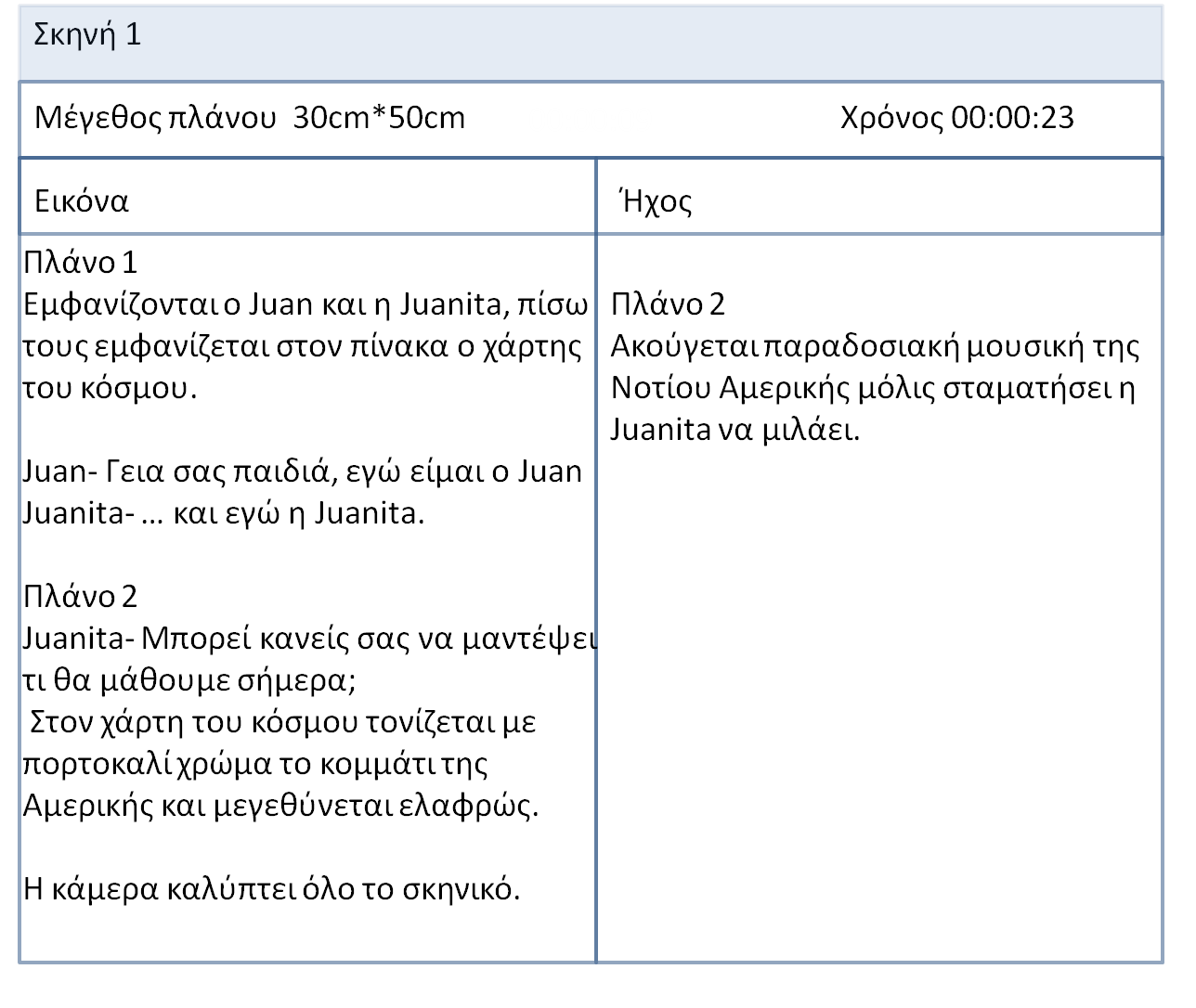 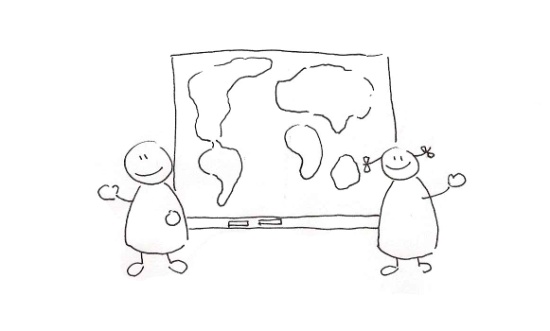 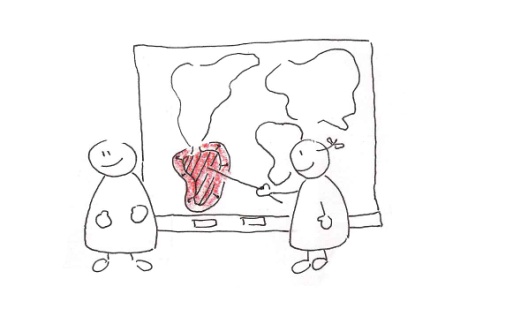 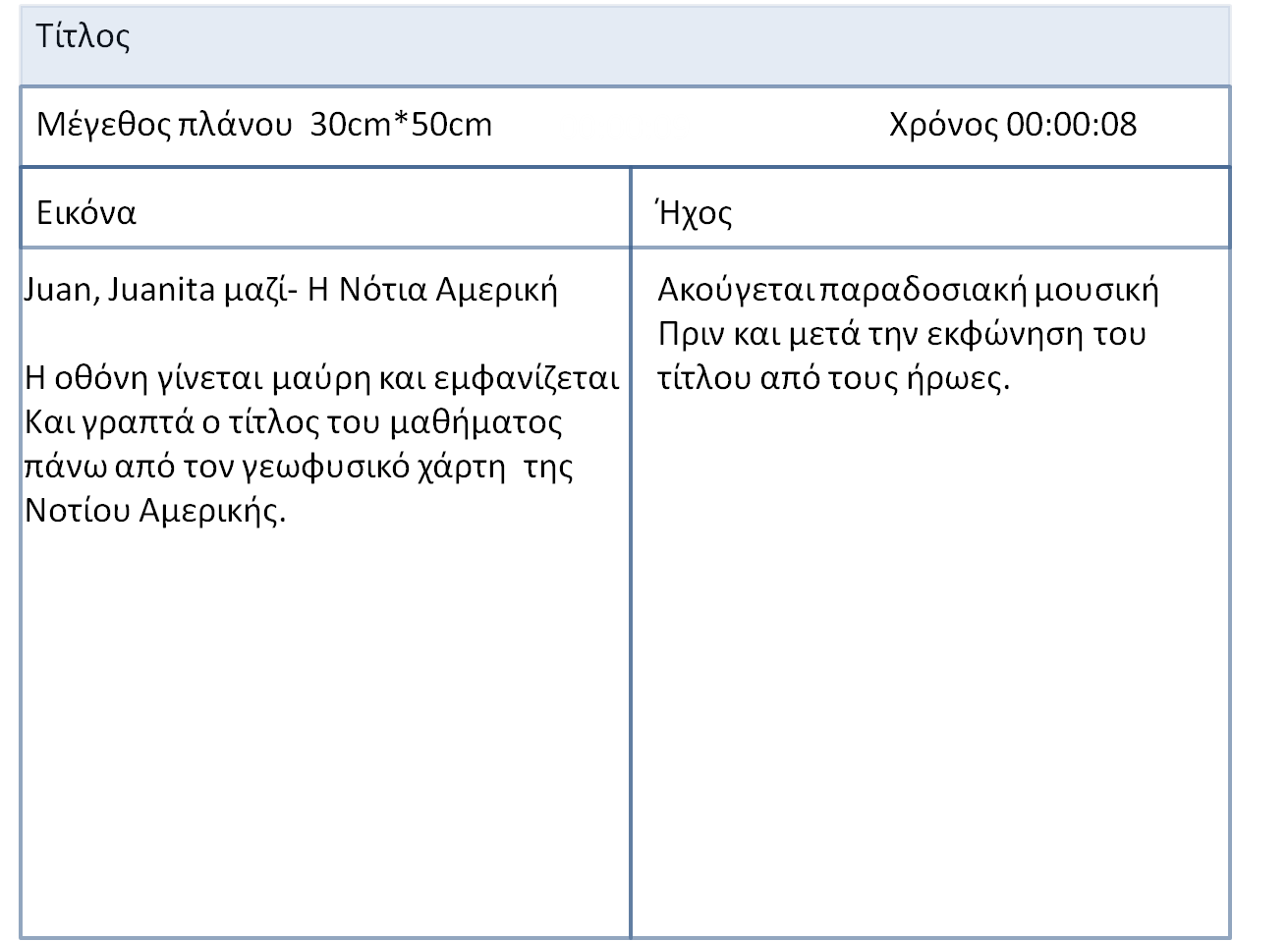 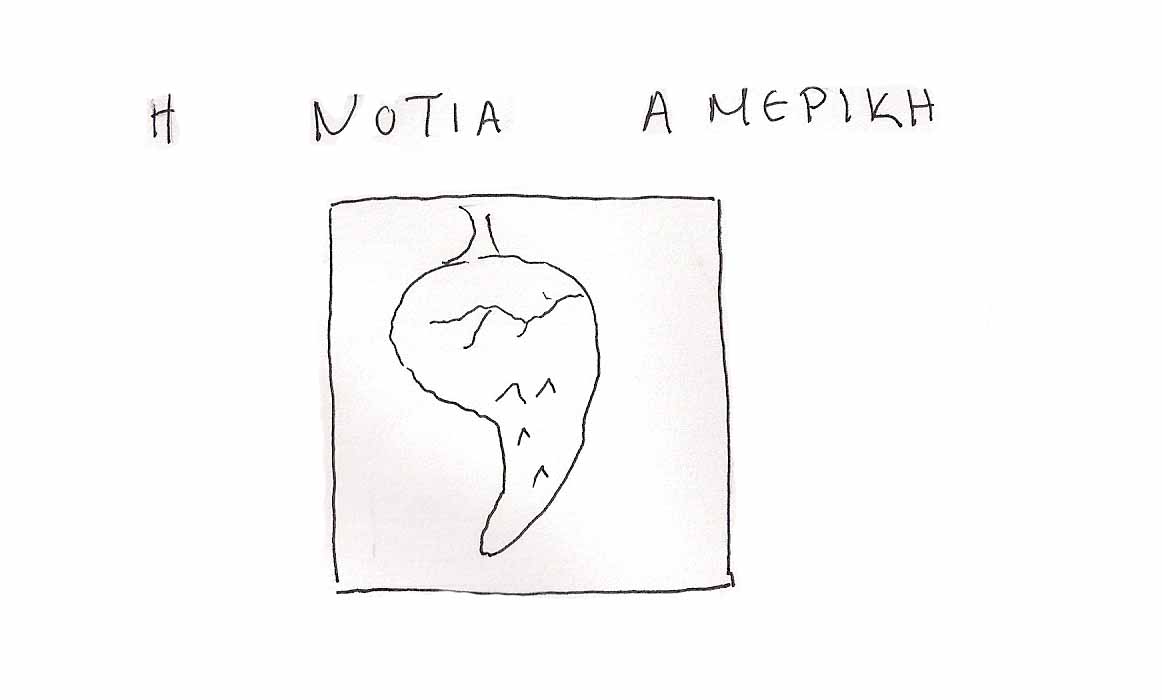 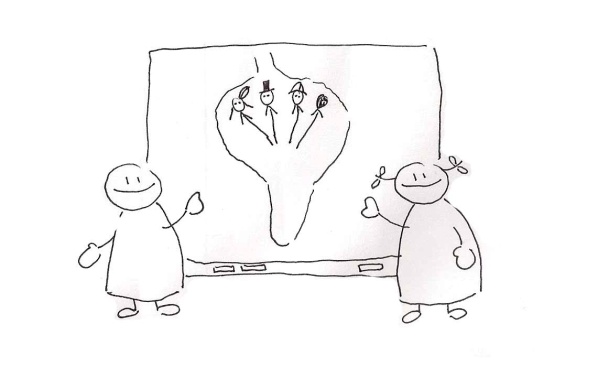 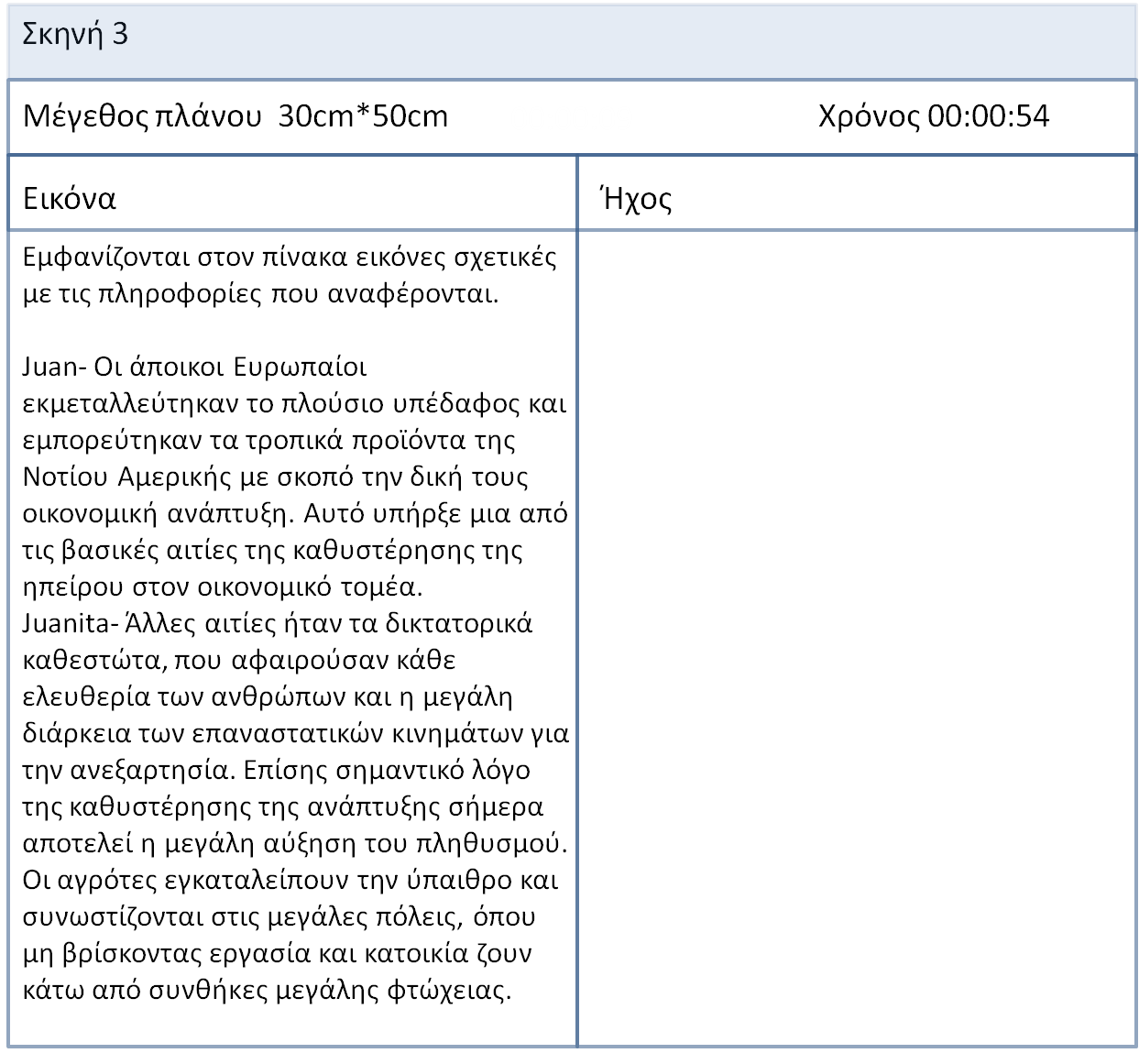 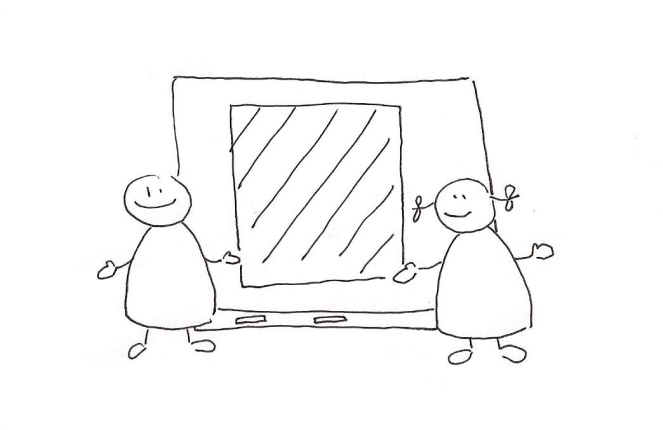 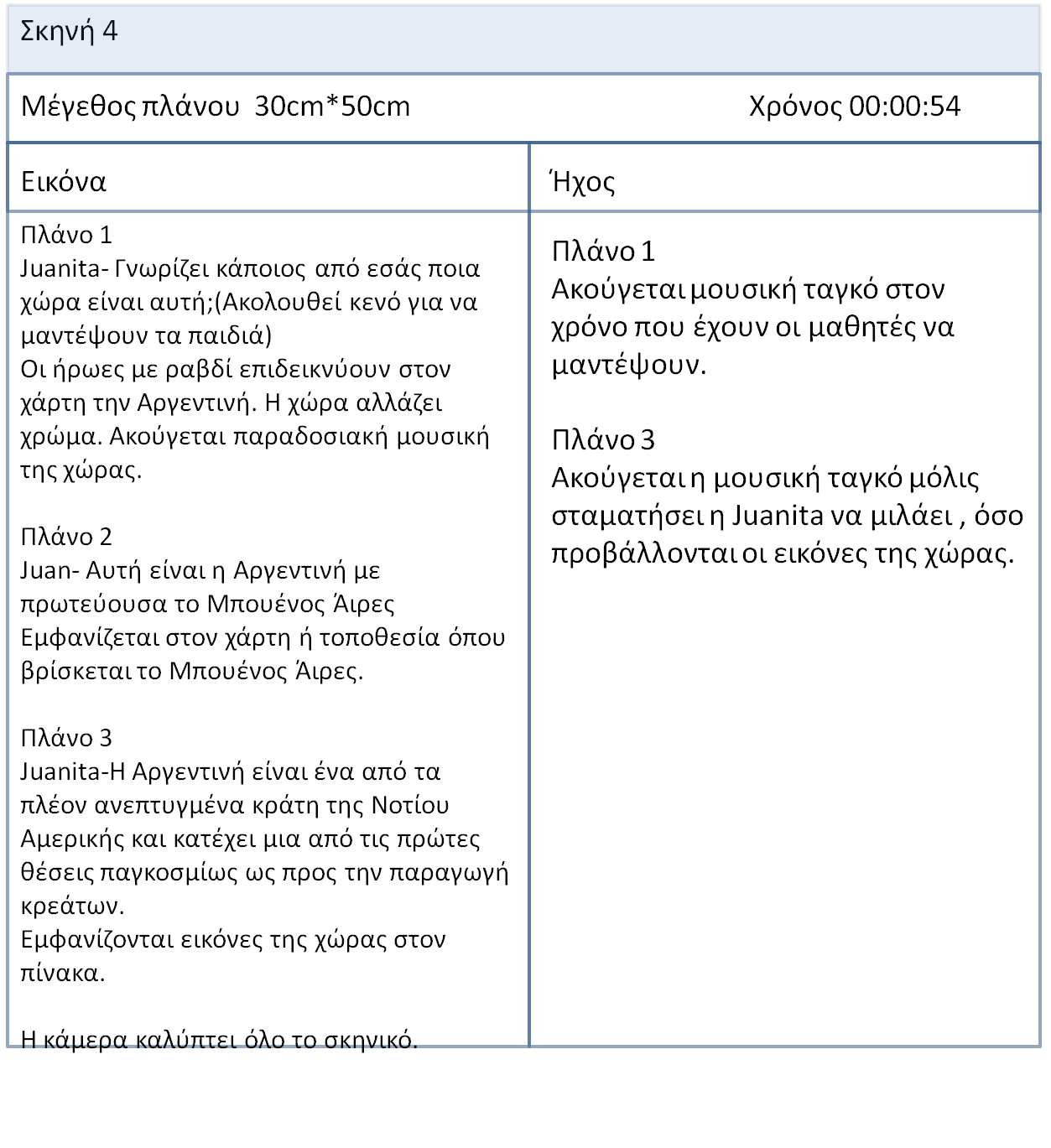 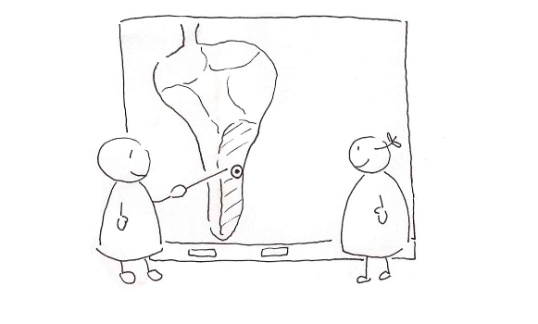 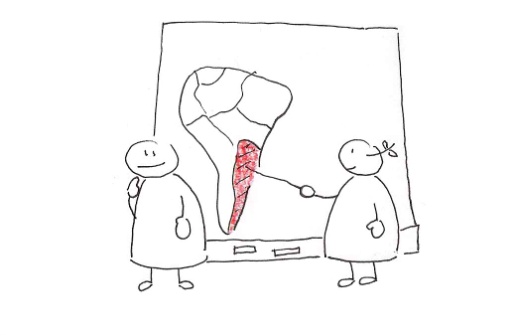 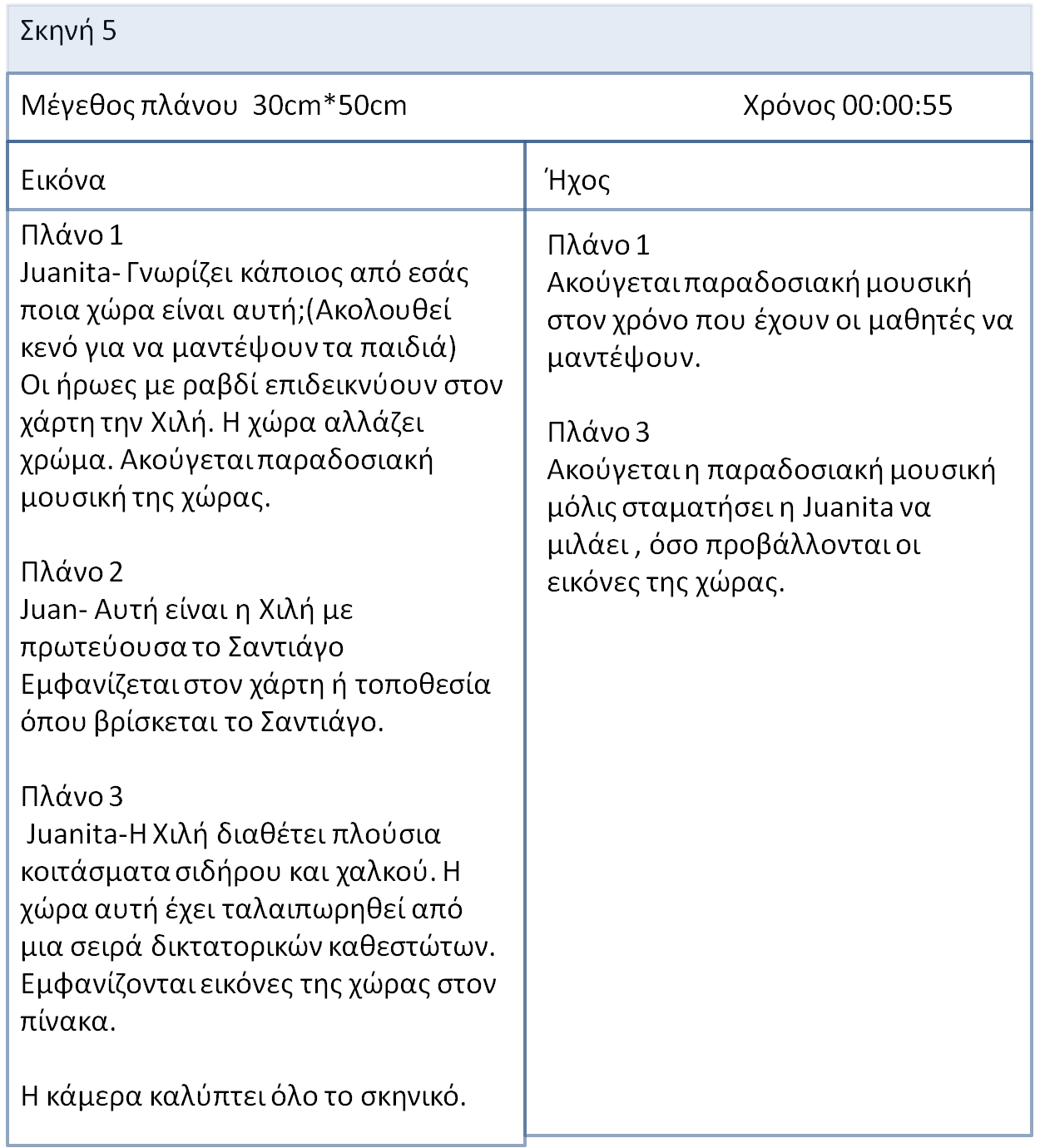 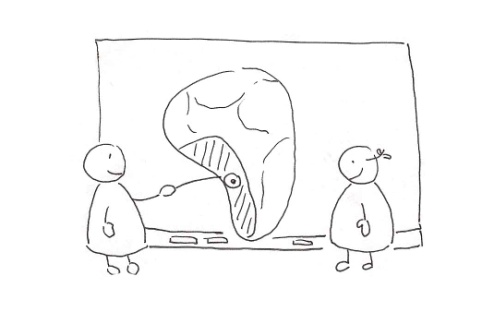 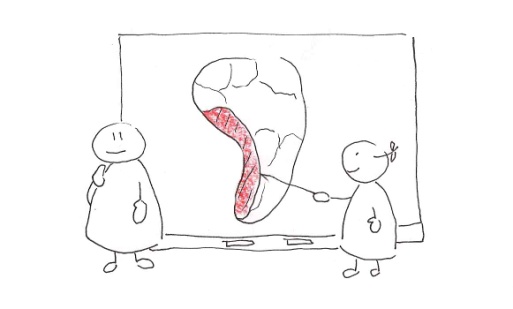 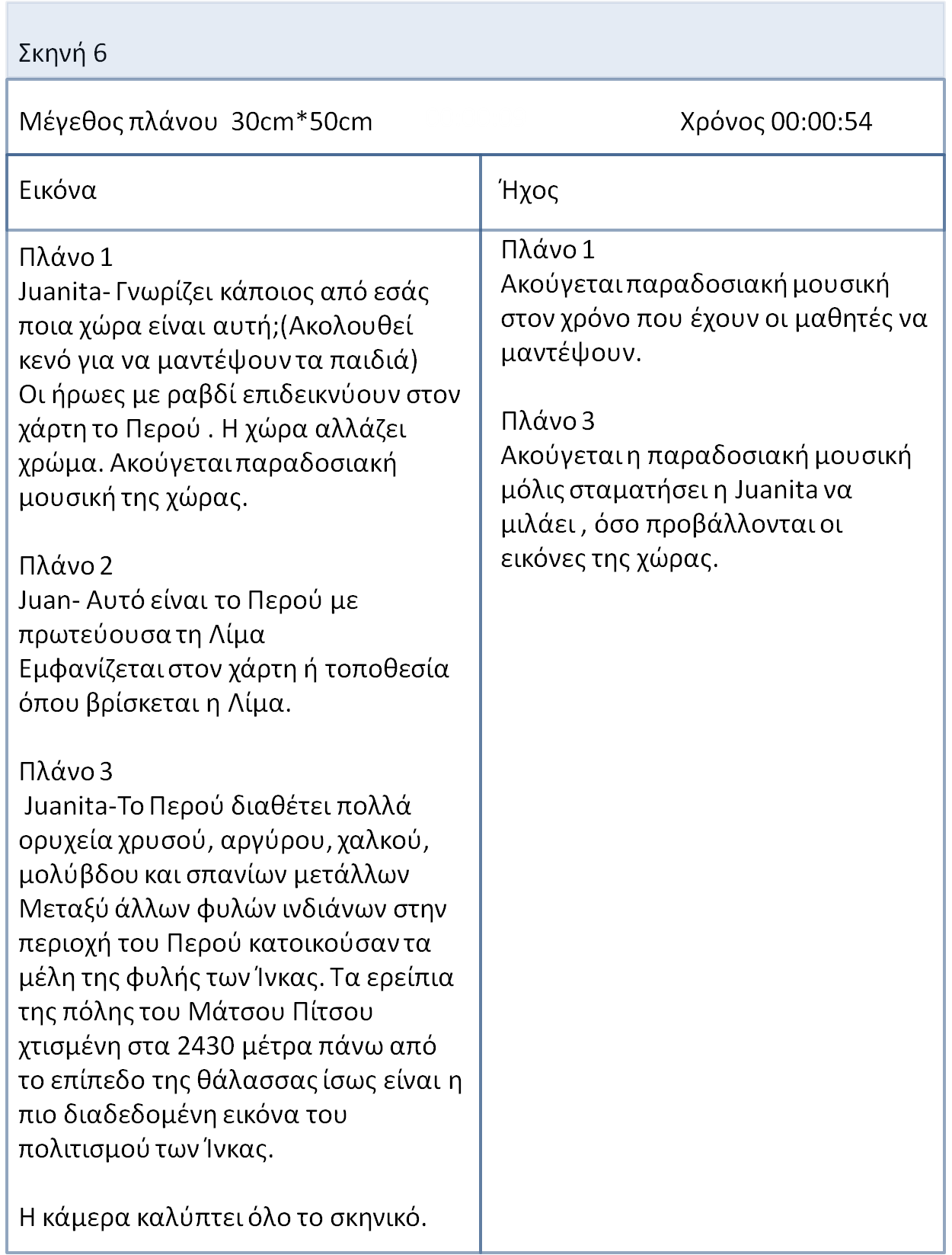 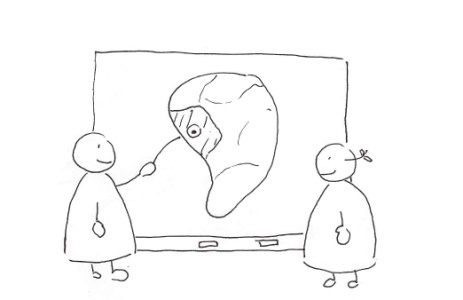 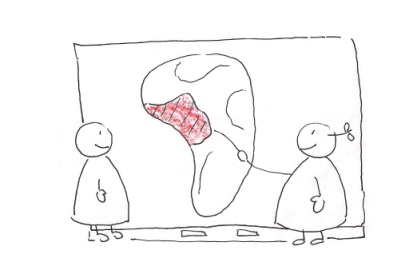 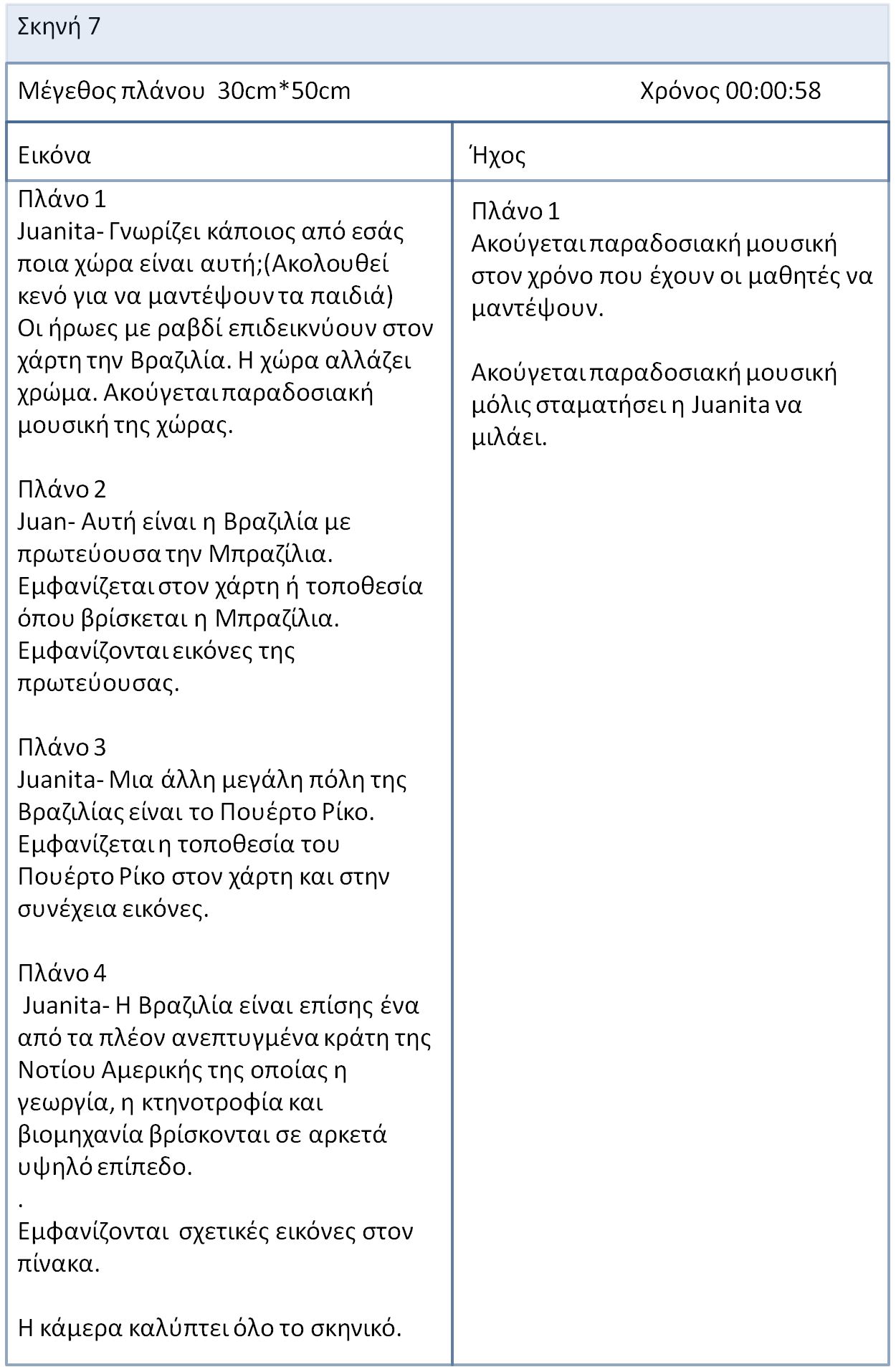 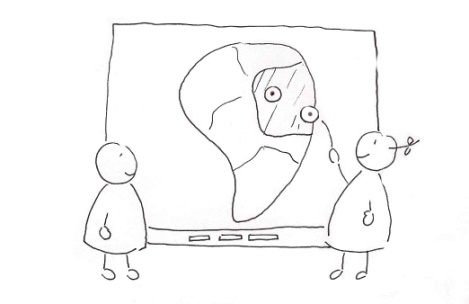 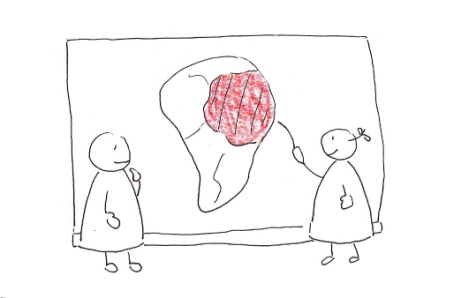 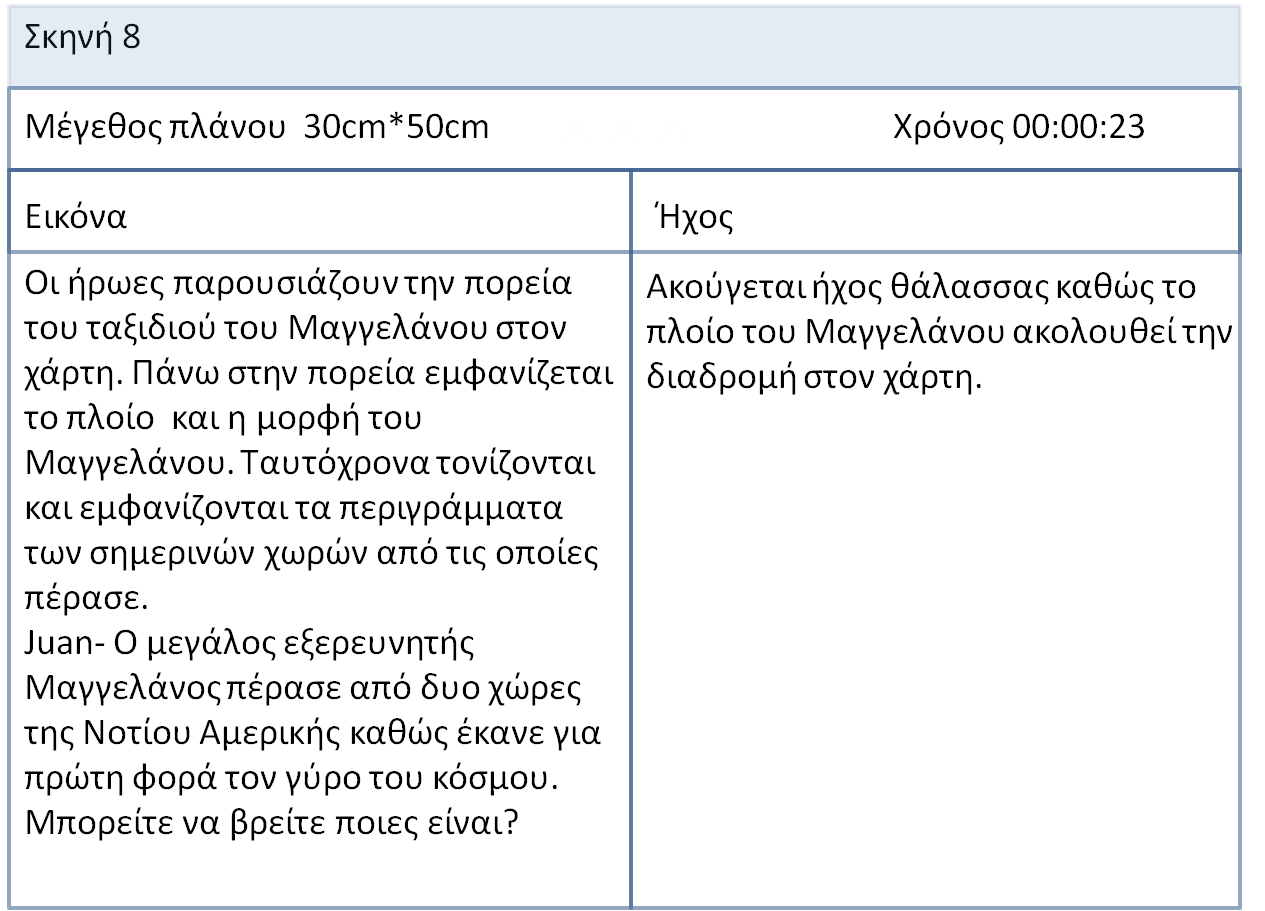 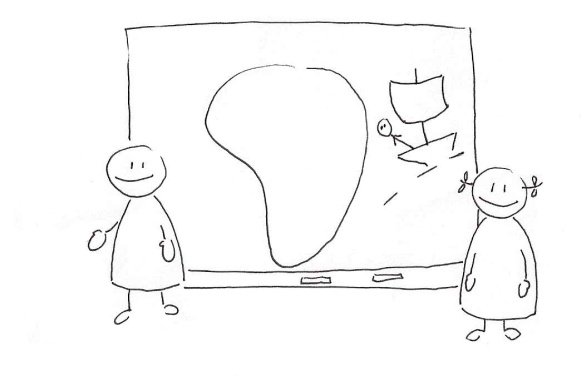 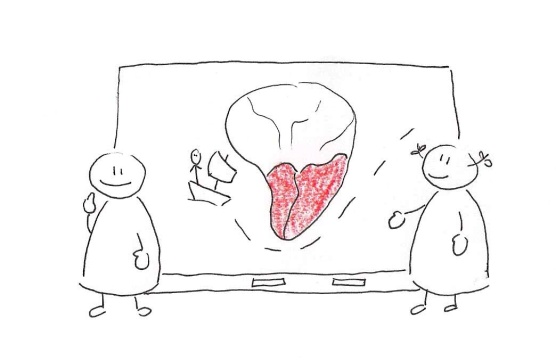 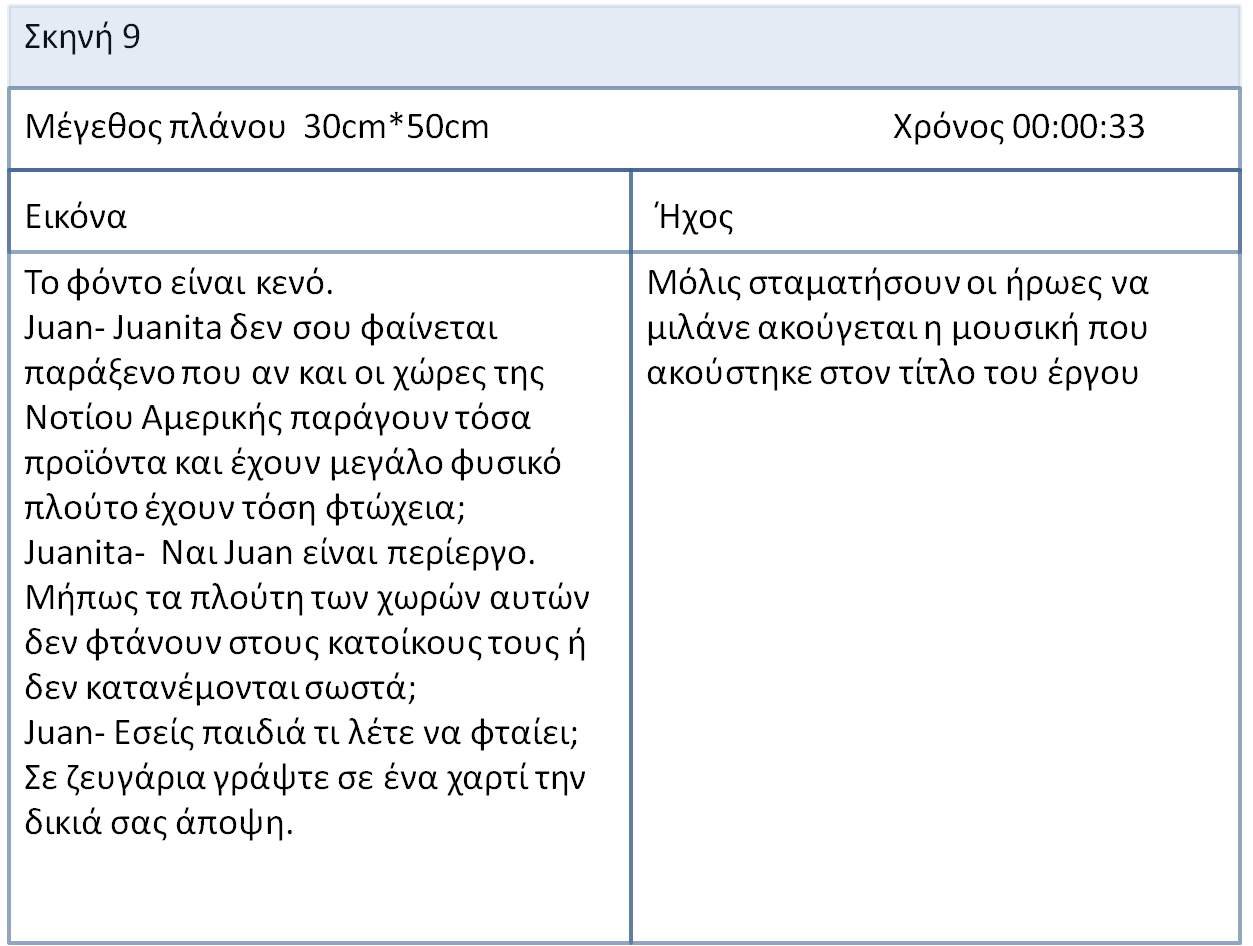 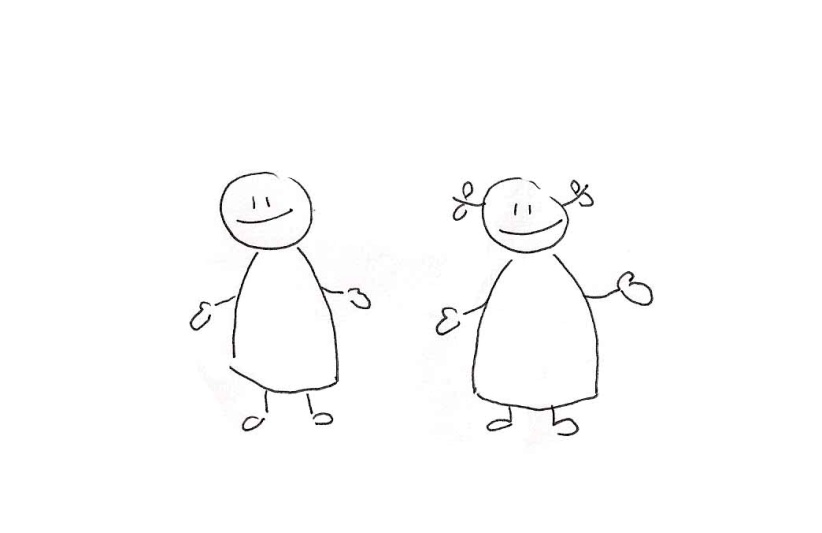 ΥλοποίησηΜετά την επεξεργασία του οπτικού υλικού στο πρόγραμμα Photoshop της Adobe οι εικόνες αποθηκεύθηκαν σε 2 διαφορετικά μεγέθη.Το πρώτο μέγεθος 800*600 pixels  θα χρησιμοποιηθεί σε περίπτωση που το έργο προβληθεί σε Η/Υ. 
Το δεύτερο μέγεθος 1024*768 pixels θα χρησιμοποιηθεί σε περίπτωση που το έργο προβληθεί σε προτζέκτορα.Έπειτα με χρήση των ντεκουπάζ και storyboard έγινε σχεδιασμός του έργου και προσθήκη του ήχου στο πρόγραμμα Flash Cs4 της Adobe.Άδεια για έρευναΣτο επόμενο βήμα ζητήθηκε άδεια για την έρευνα από το σχολείο μέσω mail που εστάλη στην διεύθυνση.«Ζητώ άδεια από την διεύθυνση του σχολείου να διεξάγω έρευνα στα πλαίσια της διπλωματικής μου εργασίας. Η διπλωματική εργασία αυτή πραγματεύεται την βελτίωση των αποτελεσμάτων της εκπαίδευσης με χρήση έργου παραστατικής κινηματογραφίας και διαδραστικής εφαρμογής κατά τον σχεδιασμό των οποίων έχουν χρησιμοποιηθεί κονστρουκτιβιστικές αρχές. Γίνεται σύγκριση της αποτελεσματικότητας στην μάθηση μεταξύ αυτών των δυο μέσων παρουσίασης.Η έρευνα που πρέπει να διεξαχθεί στο σχολείο αποτελείται από δυο μέρη.Το πρώτο περιλαμβάνει παρακολούθηση δυο ωρών του μαθήματος Γεωγραφίας της έκτης δημοτικού για καταγραφή σημειώσεων οι οποίες θα βοηθήσουν στην κατανόηση των αναγκών των μαθητών για τον σχεδιασμό της διαδραστικής εφαρμογής.Το δεύτερο περιλαμβάνει την παρακολούθηση του έργου παραστατικής κινηματογραφίας από μια ομάδα μαθητών(5-10 άτομα) και η χρήση της διαδραστικής εφαρμογής από μια άλλη ομάδα μαθητών(5-10 άτομα). Με χρήση ερωτηματολογίων ή παρακολούθηση από την ίδια θα μελετηθούν  και θα συγκριθούν τα αποτελέσματα στην μάθηση με αυτά τα δύο μέσα. Το περιεχόμενο του έργου παραστατικής κινηματογραφίας και της διαδραστικής εφαρμογής είναι παρμένο από την ύλη του βιβλίου γεωγραφίας της  6ης δημοτικού γι αυτόν τον λόγο η έρευνα αυτή μπορεί να θεωρηθεί ως κανονική ώρα διδασκαλίας με διαφορετικά μέσα παρουσίασης.Δεν θα ζητηθούν προσωπικά στοιχεία των μαθητών.ΕΙΚΟΝΕΣΕικόνα 1-http://www.youtube.com/watch?v=IDtdQ8bTvRc&feature=relatedΕικόνα 2-http://www.youtube.com/watch?v=I2HmL_enx94&feature=fvwΕικόνα 3-http://www.youtube.com/watch?v=-LDa3O-_pUU